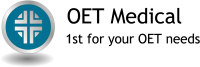 Dr Grantley CrossConsultant EndocrinologistCity HospitalSuite 3255 Main RoadNewtown24/01/2015Dear Dr. Cross,Re: Mr Brett Collister, DOB: 20/11/1970I am writing to refer Mr Collister, a 44-year old patient, who has features consistent with type 2 diabetes mellitus. Your assessment would be highly appreciated.Regarding Mr Collister's social history, he is an overweight factory foreman, who is married with 3 children.(I am writing to refer Mr Brett Collister. He is 44 years old, married with 3 children, and works as a factory foreman. He is overweight/obese, and has symptoms consistent with type 2 diabetes mellitus, so your assessment of him would be highly appreciated.)In 2014, Mr Collister was diagnosed with tonsilitis, which was treated sucessfully. In addition, he suffered from left shoulder pain due to rotar cuff tear; therefore, he was given an analgesic and was referred to physiotherapist.Furthermore, he demonstrated a spontaneous pain in the right knee joint; thus he was prescribed an analgesic and was advised to reduce his body weight.On 04/02/2015, Mr Collister presented with tiredness, dizziness, and sore eyes. Apart from hypertension and being an overweight, examination was unremarkable; consequently, blood tests were ordered. On today's review/received test results revealed an elevation of the blood sugar level, along with increased HDL/LDL ratio.In light of the above, I am referring Mr Collister, for assessment and further management. Should there be any queries, kindly do not hesistate to contact me.Yours sincerely,Doctor.Please refer to these documents for assistance.OET writinghttps://drive.google.com/file/d/1U4efO1TXuNxqKOq4kYQR6vhJiotsXF8E/view?usp=sharingArticles in writinghttps://drive.google.com/file/d/1Gl7poUpvrQdvQGSacv_RsOZsbllpY4Ex/view?usp=sharingCommon mistakeshttps://drive.google.com/file/d/1ATBzZoXn-cUq-y_GIow-9PltiYPFtnqz/view?usp=sharingGrammar correction needed:44-year old ‘male’ patientSocial history does not need to express ‘overweight’  (medical, not social)Correction of text for student to compare.2014 issues. Relevant to current condition/treatment?No request for referral.  You are ‘telling’, not asking.Student nameReportStudent nameReportWord Length175.  Too few. Word count needs to be 180 minimum.  Look for anything possibly missing.CommentsGrammar mistakes (highlighted) and low word count, along with incorrect information.GradeC-   Due to errors of grammar, lack of information. No clear request for referral.  Things included and missing needs to be reviewed.Advice/SuggestionsMake a list of the things, which should be included, and the things, which should not be, side-by-side.   Check carefully what needs to be included.